专业课试卷电子版文件存档参考样例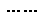 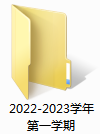 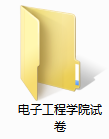 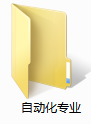 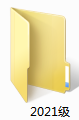 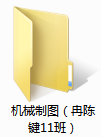 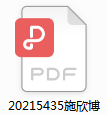 公共课试卷电子版文件存档参考样例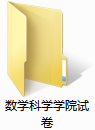 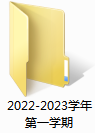 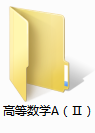 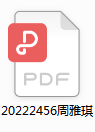 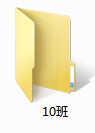 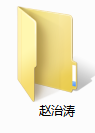 